ACORDOS DA SESIÓN ORDINARIA REALIZADA POLA XUNTA  DE  GOBERNO LOCAL  EN DATA UN DE FEBREIRO  DE  2016.PRESIDENTESr. D. Pablo Diego Moreda  GilCONCELLEIROSDona Mª José Rodríguez Pérez Don José Camilo Casal García Don Manuel  Pérez RiolaAUSENTES: SECRETARIA  ACCTAL:Dona María del Mar Antón  BrageINTERVENTOR:Don Jorge Manuel Vidal  ZapateroNo salón de ses1ons da Casa Consistorial do Concello de Cedeira, ás doce horas e trinta minutos do día un de febreiro de dous mil  dezaseis, reúnese  a Xunta de Gobemo Local  co  obxecto  de realizar, en primeira convocatoria, sesión ordinaria baixo a presidencia do Sr. Alcalde-Presidente, e coa asistencia dos Sres./Sras. concelleiros/as que se relacionan á marxe, actuando como  Secretaria acctal. da Corporación dona María del Mar Antón Brage, que dá fe do  acto.A Presidencia, tras comprobar nos termos expostos que  se dá o quórum  legalmente  esixido  polo artigo 113 do Regulamento de  organización, funcionamento e réxime xurídico das  entidades locais, aprobado por Real decreto 2568/1986, para    a válida realización das sesións da Xunta  de  Goberno Local, declara aberta esta, pasándose ó estudio e exame dos asuntos incluídos na  orde  do día da convocatoria.1.- APROBACIÓN,  SI PROCEDE,  DAS ACTAS  DE  18.01.2016 E 26.01.2016De conformidade co preceptuado nos artigas 36 e 91 do R.O.F.,  a Presidencia  pregunta  se existe algunha obxección ás actas das  sesións realizadas  en  datas  18.01.2016 e 26.01.2016  e ao non producirse ningunha, a Presidencia somete  a votación  ordinaria  a súa aprobación,  da que resulta  aprobadas por unanimidade  dos  Sres./Sras. Concelleiros/as.2.- CAMBIO TITULARIDADE LICENCIA DE ACTIVIDADE EXPTE 2015/U020/000002A Xunta de Goberno Local toma coñecemento da comunicación do cambio de  titularidade da licencia municipal para o exercicio de actividade de peluquería.Asi mesmo advirtese a L. Y. F. que o local cuxa licencia é obxecto de transmisión poderá ser obxecto de inspección polos servicios municipais para comprobar si se manteñen as condicións obxectivas do establecemento, o seu emprazamento e circunstancias urbanísticas,  sanitarias etc conforme  ás cales se concedeu  o título   obxecto  de transmisión  .3.- CAMBIO TITULARIDADE LICENCIA DE ACTIVIDADE EXPTE 2015/U020/000005A Xunta de Goberno Local toma coñecemento da comunicación do cambio  de  titularidade da licencia municipal para o exercicio de actividade de venda de vehículos.Asi mesmo advírtese a Grupo GS 2005 SL que o local cuxa licencia é obxecto de transmisión poderá ser obxecto de inspección polos servicios municipais para comprobar si se manteñen as condicións obxectivas do establecemento, o seu emprazamento e circunstancias urbanísticas,  sanitarias etc conforme ás cales se concedeu o título obxecto de transmision.4.- APROBACIÓN DE FACTURASA Xunta de Goberno Loca, por unanimidade dos seus membros presente s, acorda:Autorizar e dispoñer os gastos que se relacionan de seguido, e recoñecer e liquidar as abrigas correspondentes , xuntando nun so acto as tres fases de execución do gasto a que se refire o artigo 67. l.b) do Real Decreto 500/ 1990, de 20 de abril, prestar aprobación ás facturas e os xustificantes que se citan, ordear o pago e que pola Tesourería Municipal se proceda o seu pagamento e contabilización con cargo ás partid as orzamentarias que se indican.- ANEXO l. GAS NATURAL NOVIEMBRE.ANEXO  11. VODAFONE  22/12/2016 AL 21/01/2016, XANEIRO .5.- APROBACIÓN DO PADRÓN DO SAF DE DECEMBRO DE 2015Acordos adoptados:1º) Seguir aplicando o mesmo criterio para o cálculo do  copago  das  persoas  usuarias  do servizo  de  axuda  no  fogar  en  tanto  non  se  adapte  a  ordenanza  municipal   reguladora     do programa de axuda no fogar ao Decreto 99/2012, modificado polo Decreto 149/2013, do 5 de setembro polo que se define a carteira de servizos sociais para  a promoción  da  autonomía persoal e a atención ás persoas en situación de dependencia e se determina o sistema de participación  das persoas  usuarias no financiamento  do seu custo2º) A aprobación da lista de cobro do servizo correspondente ó mes de decembro de 2015 que se compón de 71 abrigados ó pagamento  ascendendo a un  total de 4.699,58 €2°) Que se continúe coa recadación  das  cantidades.6.- ASUNTOS  VARIOSNon hai.E non habendo máis asuntos que tratar, pola Presidencia levántase a sesión ás doce horas e corenta e cinco minutos do expresado día.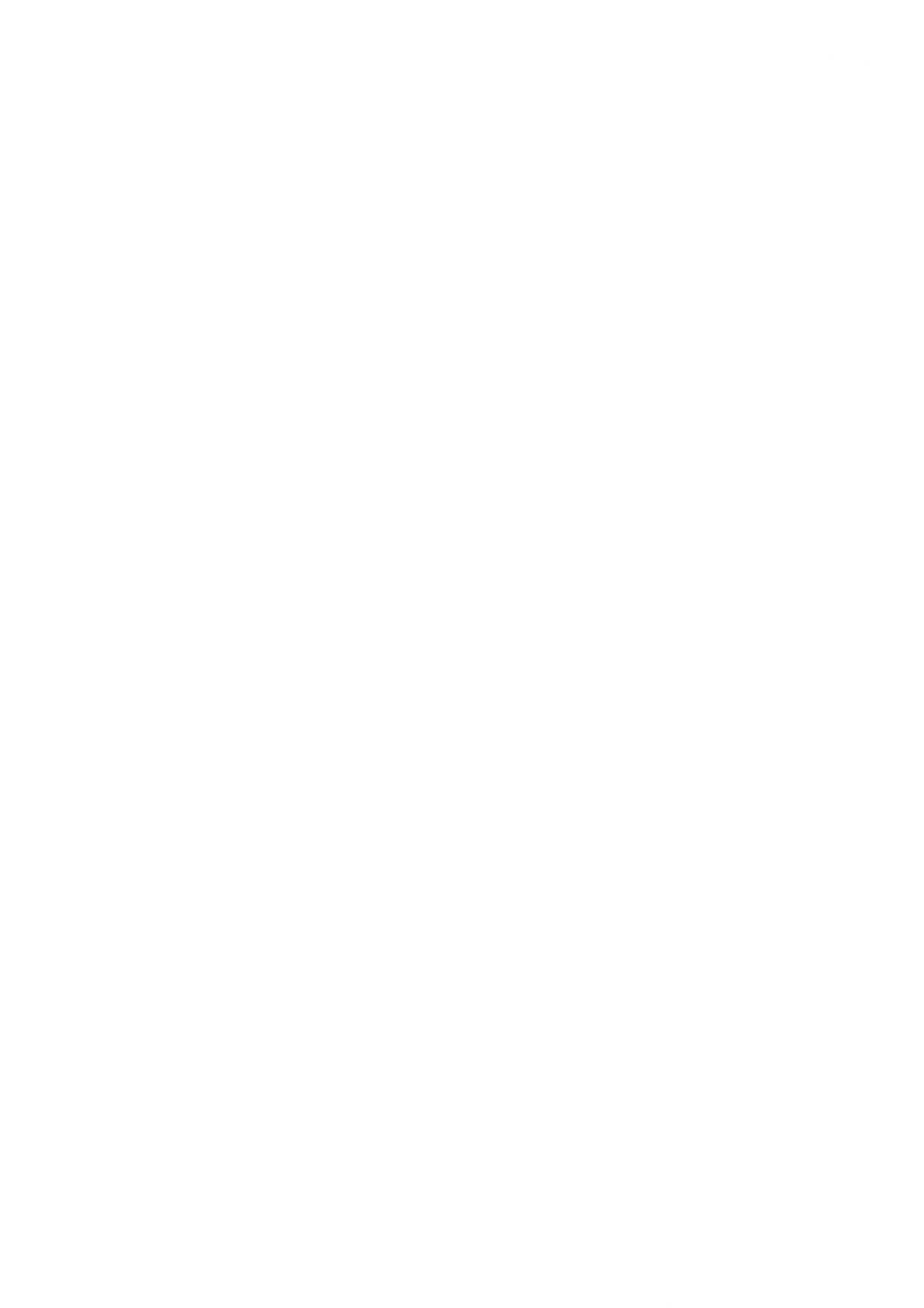 Nº DE REXDATA FRATEXTO·EXPLICATIVOPRG.EC.IMP0JH'eNº DE REXDATA FRATEXTO·EXPLICATIVOPRG.EC.IMP0JH'eF/2015/232504/11/2015POTENCIA ELEC. MODO 1 05/08/2015 - 02/10/20 15  KW x 7.18421300 DÍAS x EUR/DÍAS ( CUPS ES0022000007767215AX1P Direccion 16522100619,68 €F/2015/232609/11/2015IMPUESTO SOBRE ELECTRICIDAD 03/ 10/2015 - 04/11/2015 266,76 EUR x 0,05113 ( CUPS ES0022000007465333BA1P Direccion PS REAL 323222100339,28 €F/2015/232709/11/2015POTENCIA ELEC. MODO 1 02/10/2015 - 04/11/2015  KW x 4 .14005500 DÍAS x EUR/DÍAS ( CUPS ES0022000004989265LT1P Direccion16522100234,52 €F/2015/232813/11/2015IMPUESTO SOBRE ELECTRICIDAD 06/10/2015 - 09/11/2015 1.519,66 EUR x 0,05113 ( CUPS ES0022000008324992NZ1P Direccion PS MA920221001.946,09 €F/2015/232913/11/2015IMPUESTO SOBRE ELECTRICIDAD 03/ 10/2015 - 09/11/2015 158,79 EUR x0,05113 ( CUPS ES0022000007924438PM1 P Direccion PS REAL323222100215,25 €F/2015/233012/11/2015POTENCIA ELEC. MODO 1 03/10/2015 - 09/11/2015  KW x 4.62712100 DÍAS x EUR/DÍAS ( CUPS ES0022000004989243H  R1P Direccion323122100481,68 €F/2015/233114/11/2015IMPUESTO SOBRE ELECTRICIDAD 03/10/2015 - 09/11/2015 1.603,55 EUR x0,05113 ( CLIPS ES0022000004989248HY1P Direccion PS RE 3232221002 .052,78 €F/2015/233216/11/2015POTENCIA ELEC. MODO 1 06/10/2015 - 09/11/2015  KW X 4.26182200 DIAS x EUR/DÍAS ( CLIPS ES0022000004989235VQ1P Direccion165 22100742,79 €F/2015/233305/11/2015POTENCIA ELEC. MODO 1 05/08/2015 - 02/10/2015   KW x 7.18421300 DIAS x EUR/DÍAS ( CLIPS ES0022000007767241GJ1P Direccion 16522100 1.009,32 €F/2015/233410/11/2015POTENCIA ELEC. MODO 1 02/10/2015 - 04/11/2015  KW X 4.14005500 DÍAS x EUR/DÍAS ( CLIPS ES0022000004989238VL1P Direccion16522100844,20 €F/2015/233712/11/2015POTENCIA ELEC. MODO 1 03/10/2015 - 09/11/2015  KW X 4.62712100 DÍAS x EUR/DÍAS ( CLIPS ES0022000008005537SY1P Direccion16522100369,44 €F/2015/233819/11/2015POTENCIA ELEC. MODO 1 12/09/2015 - 13/11/2015  KW x 7.67127900 DÍAS x EUR/DIAS ( CLIPS ES0022000008005896FC1P Direccion16522100244,95 €F/2015/233930/11/2015IMPUESTO SOBRE ELECTRICIDAD 03/10/2015 - 09/11/2015 389,35 EUR x 0,05113 ( CLIPS ES0022000007345474CC1P Direccion PS REAL92022100508,49 €F/2015/236607/11/2015Importe por peaje de acceso -01-10-2015 / 04-11-2015. Detalle de cálculo: 3,108 kW x 34/365 Días x 38,043426 Euros/kW y16522100 89,79 €F/2015/236707/11/2015Importe por peaje de acceso -01-10-2015 / 04-11-2015. Detalle de cálculo: 1,245 kW x 38/365 Días x 38,043426 Euros/kW y16522100 50, 18 €F/2015/236807/11/2015Importe por peaje de acceso -01-10-2015 / 04-11-2015. Detalle de cálculo: 1,15 kW x 38/365 Días x 38,043426 Euros/kW y16522100 26,68 €F/2015/2369 07/11/2015Importe por peaje de acceso -01-10-2015 / 04-11-2015. Detalle de cálculo: 0,977 kW x 38/365 Días x 38,043426 Euros/kW y1652210032,28 €F/2015/237007/11/2015Importe por peaje de acceso -01-10-2015 / 04-11-2015. Detalle de cálculo: 2,827 kW x 38/365 Días x 38,043426 Euros/kW y1652210096,62 €F/2015/237107/11/2015Importe por peaje de acceso -01-10-2015 / 04-11-2015. Detalle de cálculo: 5,67 kW x 38/365 Días x 38,043426 Euros/kW y16522100 250,40 €F/2015/237207/11/2015Importe por peaje de acceso -01-10-2015 / 04-11-2015. Detalle de cálculo: 3,97 kW x 38/365 Días x 38,043426 Euros/kW y16522100161,14 €F/2015/237307/11/2015Importe por peaje de acceso -01-10-2015 / 04-11-2015. Detalle de cálculo: 1,448 kW x 38/365 Días x 38,043426 Euros/kW y1652210040,55 €F/2015/237407/11/2015Importe por peaje de acceso -01-10-2015 / 04-11-2015. Detalle de cálculo: 1,96 kW x 34/365 Días x 38,043426 Euros/kW y1652210070,97 €F/2015/237507/11/2015Importe por peaje de acceso -01-10-2015 / 04-11-2015. Detalle de cálculo: 1 kW x 34/365 Días x 38,043426 Euros/kW y1652210034,96 €F/2015/237607/11/2015Importe por peaje de acceso -01-10-2015 / 04-11-2015. Detalle de cálculo: 1,15 kW x 34/365 Días x 38,043426 Euros/kW y1652210048,16 €F/2015/237707/11/2015Importe por peaje de acceso -01-10-2015 / 04-11-2015. Detalle de cálculo: 1,15 kW x 34/365 Días x 38,043426 Euros/kW y1652210014,52 €F/2015/237807/11/2015Importe por peaje de acceso -01-10-2015 / 04-11-2015. Detalle de cálculo: 1,15 kW x 34/365 Días x 38,043426 Euros/kW y1652210016,02 € F/2015/2379 07/11/2015Importe por peaje de acceso -01-10-2015 / 04-11-2015. Detalle de cálculo: 2,933 kW x 34/365 Días x 38,043426 Euros/kW y1652210053,94 €F/2015/238007/11/2015Importe por peaje de acceso -01-10-2015 / 04-11-2015. Detalle de cálculo: 3,45 kW x 34/365 Días x 38,043426 Euros/kW y1652210051,47 €F/2015/238107/11/2015Importe por peaje de acceso -01-10-2015 / 04-11-2015. Detalle de cálculo: 3,45 kW x 34/365 Días x 38,043426 Euros/kW y1652210059,87 €F/2015/238207/11/2015Importe por peaje de acceso -01-10-2015 / 04-11-2015. Detalle de cálculo: 1,15 kW x 34/365 Días x 38,043426 Euros/kW y1652210016,21 €F/2015/238307/11/2015Importe por peaje de acceso -01-10-2015 / 04-11-2015. Detalle de cálculo: 0,977 kW x 34/365 Días x 38,043426 Euros/kW y1652210010,68 €F/2015/238411/11/2015Importe por peaje de acceso -01-10-2015 / 04-11-2015. Detalle de cálculo: 5,865 kW x 34/365 Días x 38,043426 Euros/kW y16522100108,72 €F/2015/238507/11/2015Importe por peaje de acceso -01-10-2015 / 04-11-2015. Detalle de cálculo: 1,628 kW x 34/365 Días x 38,043426 Euros/kW y1652210055,27 €F/2015/238607/11/2015Importe por peaje de acceso -01-10-2015 / 04-11-2015. Detalle de cálculo: 1,15 kW x 34/365 Días x 38,043426 Euros/kW y1652210012,63 €F/2015/238707/11/2015Importe por peaje de acceso -01-10-2015 / 04-11-2015. Detalle de cálculo: 1,51 kW x 34/365 Días x 38,043426 Euros/kW y1652210059,00 €F/2015/238807/11/2015Importe por peaje de acceso -01-10-2015 / 04-11-2015. Detalle de cálculo: 2,078 kW x 34/365 Días x 38,043426 Euros/kW y1652210063,03 €F/2015/238907/11/2015Importe por peaje de acceso -01-10-2015 / 04-11-2015. Detalle de cálculo: 0,977 kW x 34/365 Días x 38,043426 Euros/kW y1652210036,58 €F/2015/239007/11/2015Importe por peaje de acceso -01-10-2015 / 04-11-2015. Detalle de cálculo: 0,977 kW x 34/365 Días x 38,043426 Euros/kW y1652210014,69 €F/2015/239107/11/2015Importe por peaje de acceso -01-10-2015 / 04-11-2015. Detalle de cálculo: 0,977 kW x 34/365 Días x 38,043426 Euros/kW y16522100 29,02 €F/2015/239207/11/2015Importe por peaje de acceso -01-10-2015 / 04-11-2015. Detalle de cálculo: 1,15 kW x 34/365 Días x 38,043426 Euros/kW y16522100 28,48 €F/2015/239307/11/2015Importe por peaje de acceso -01-10-2015 / 04-11-2015. Detalle de cálculo: 1,52 kW x 34/365 Días x 38,043426 Euros/kW y1652210048,30 €F/2015/239412/11/2015Importe por peaje de acceso -02-10-2015 / 09-11-2015. Detalle de cálculo: 1,955 kW x 38/365 Días x 38,043426 Euros/kW y1652210025,68 € F/2015/239507/11/2015Importe por peaje de acceso -01-10-2015 / 04-11-2015. Detalle de cálculo: 1,64 kW x 34/365 Días x 38,043426 Euros/kW y16522100 58,08 €F/2015/239607/11/2015Importe por peaje de acceso -01-10-2015 / 04-11-2015. Detalle de cálculo: 0,977 kW x 34/365 Días x 38,043426 Euros/kW y1652210034,01 € F/2015/239712/11/2015Importe por peaje de acceso -02-10-2015 / 09-11-2015. Detalle de cálculo: 6,70 kW x 38/365 Días x 38,043426 Euros/kW y16522100 255,20 €F/2015/239813/11/2015Importe por peaje de acceso -05-10-2015 / 09-11-2015. Detalle de cálculo: 6,105 kW x 35/365 Días x 38,043426 Euros/kW y16522100145,38 €F/2015/239913/11/2015Importe por peaje de acceso -05-10-2015 / 09-11-2015. Detalle de cálculo: 6,105 kW x 35/365 Días x 44,44471 Euros/kW y16522100278,59 €F/2015/240013/11/2015Importe por peaje de acceso -05-10-2015 / 09-11-2015. Detalle de cálculo: 5,715 kW x 35/365 Días x 38,043426 Euros/kW y16522100200,18 €F/2015/240113/11/2015Importe por peaje de acceso -05-10-2015 / 09-11-2015. Detalle de cálculo: 1,15 kW x 35/365 Días x 38,043426 Euros/kW y1652210029,33 €F/2015/240213/11/2015Importe por peaje de acceso -05-10-2015 / 09-11-2015. Detalle de cálculo: 1,15 kW x 35/365 Días x 38,043426 Euros/kW y1652210034,49 €F/2015/240313/11/2015Importe por peaje de acceso -05-10-2015 / 09-11-2015. Detalle de cálculo: 2,061 kW x 35/365 Días x 38,043426 Euros/kW y1652210061,20 €F/2015/240413/11/2015Importe por peaje de acceso -05-10-2015 / 09-11-2015. Detalle de cálculo: 1,466 kW x 35/365 Días x 38,043426 Euros/kW y1652210048,76 €F/2015/240513/11/2015Importe por peaje de acceso -05-10-2015 / 09-11-2015. Detalle de cálculo: 5,857 kW x 35/365 Días x 38,043426 Euros/kW y16522100151,24 €F/2015/240613/11/2015Importe por peaje de acceso -05-10-2015 / 09-11-2015. Detalle de cálculo: 7,455 kW x 35/365 Días x 38,043426 Euros/kW y16522100249,96 €F/2015/240713/11/2015Importe por peaje de acceso -05-10-2015 / 09-11-2015. Detalle de cálculo: 5,75 kW x 35/365 Días x 38,043426 Euros/kW y16522100262,03 €F/2015/240813/11/2015Importe por peaje de acceso -05-10-2015 / 09-11-2015. Detalle de cálculo: 5,93 kW x 35/365 Días x 38,043426 Euros/kW y16522100278,98 €F/2015/240913/11/2015Importe por peaje de acceso -05-10-2015 / 09-11-2015. Detalle de cálculo: 1,15 kW x 35/365 Días x 38,043426 Euros/kW y1652210039,26 €F/2015/241O13/11/2015Importe por peaje de acceso -05-10-2015 / 09-11-2015. Detalle de cálculo: 2,933 kW x 35/365 Días x 38,043426 Euros/kW y1652210016,94 €F/2015/241113/11/2015Importe por peaje de acceso -05-10-2015 / 09-11-2015. Detalle de cálculo: 2,33 kW x 35/365 Días x 38,043426 Euros/kW y1652210094,84 €F/2015/241213/11/2015Importe por peaje de acceso -05-10-2015 / 09-11-2015. Detalle de cálculo: 4,417 kW x 35/365 Días x 38,043426 Euros/kW y16522100181,45 €F/2015/241313/11/2015Importe por peaje de acceso -05-10-2015 / 09-11-2015. Detalle de cálculo: 2,933 kW x 35/365 Días x 38,043426 Euros/kW y1652210086,74 €F/2015/241413/11/2015Importe por peaje de acceso -05-10-2015 / 09-11-2015. Detalle de cálculo: 2,933 kW x 35/365 Días x 38,043426 Euros/kW y1652210064,64 €F/2015/241513/11/2015Importe por peaje de acceso -05-10-2015 / 09-11-2015. Detalle de cálculo: 6,9 kW x 35/365 Días x 38,043426 Euros/kW y16522100241,50 €F/2015/241613/11/2015Importe por peaje de acceso -05-10-2015 / 09-11-2015. Detalle de cálculo: 1,15 kW x 35/365 Días x 38,043426 Euros/kW y1652210043,23 €F/2015/241713/11/2015Importe por peaje de acceso -05-10-2015 / 09-11-2015. Detalle de cálculo: 2,933 kW x 35/365 Días x 38,043426 Euros/kW y16522100125,80F/2015/241813/11/2015Importe por peaje de acceso -05-10-2015 / 09-11-2015. Detalle de cálculo: 1,15 kW x 35/365 Días x 38,043426 Euros/kW y1652210057,97 €F/2015/241913/11/2015Importe por peaje de acceso -05-10-2015 / 09-11-2015. Detalle de cálculo: 2,933 kW x 35/365 Días x 38,043426 Euros/kW y1652210077,09 €F/2015/242013/11/2015Importe por peaje de acceso -05-10-2015 / 09-11-2015. Detalle de cálculo: 1,766 kW x 35/365 Días x 38,043426 Euros/kW y1652210025,19 €F/2015/242113/11/2015Importe por peaje de acceso -05-10-2015 / 09-11-2015. Detalle de cálculo: 4,425 kW x 35/365 Días x 38,043426 Euros/kW y16522100198,27 €F/2015/242213/11/2015Importe por peaje de acceso -05-10-2015 / 09-11-2015. Detalle de cálculo: 0,977 kW x 35/365 Días x 38,043426 Euros/kW y1652210019,11 €F/2015/242313/11/2015Importe por peaje de acceso -05-10-2015 / 09-11-2015. Detalle de cálculo: 4,417 kW x 35/365 Días x 38,043426 Euros/kW y1652210087,93 €F/2015/242413/11/2015Importe por peaje de acceso -05-10-2015 / 09-11-2015. Detalle de cálculo: 2,02 kW x 35/365 Días x 38,043426 Euros/kW y1652210097,53 €F/2015/242513/11/2015Importe por peaje de acceso -05-10-2015 / 09-11-2015. Detalle de cálculo: 1,15kW x 35/365 Días x 38,043426 Euros/kW y1652210045,33 €F/2015/242613/11/2015Importe por peaje de acceso -05-10-2015 / 09-11-2015. Detalle de cálculo: 0,883 kW x 35/365 Días x 38,043426 Euros/kW y165221005,95F/2015/242713/11/2015Importe por peaje de acceso -05-10-2015 / 09-11-2015. Detalle de cálculo: 5,61kW x 35/365 Días x 38,043426 Euros/kW y16522100174,80F/2015/242813/11/2015Importe por peaje de acceso -05-10-2015 / 09-11-2015. Detalle de cálculo: 2,205 kW x 35/365 Días x 38,043426 Euros/kW y1652210048,61F/2015/242913/11/2015Importe por peaje de acceso -05-10-2015 / 09-11-2015. Detalle de cálculo: 0,977kW x 35/365 Días x 38,043426 Euros/kW y1652210021,08F/2015/243013/11/2015Importe por peaje de acceso -05-10-2015 / 09-11-2015. Detalle de cálculo: 1,766kW x 35/365 Días x 38,043426 Euros/kW y1652210063,34F/2015/243113/11/2015Importe por peaje de acceso -05-10-2015 / 09-11-2015. Detalle de cálculo: 5,265kW x 35/365 Días x 38,043426 Euros/kW y16522100106,43F/2015/243213/11/2015Importe por peaje de acceso -05-10-2015 / 09-11-2015. Detalle de cálculo: 0,977kW x 35/365 Días x 38,043426 Euros/kW y1652210021,24F/2015/243313/11/2015Importe por peaje de acceso -05-10-2015 / 09-11-2015. Detalle de cálculo: 1,16kW x 35/365 Días x 38,043426 Euros/kW y1652210043,72F/2016/16218/01/2016FRA A/64 -16 PELLET DE MADERA 6mm EN-PLUS A 1341221031.551,82 €F/2016/16309/11/2015FRA FE15321187535169 SUMINISTRO ELECTRICIDAD NOVIEMBRE 01/11/2015-30/11 /2015 .341221001.984,93 €F/2016/16421/01/2016FRA C16 2 REPARACION MT 6127ZL. BOBINA. SOPORTE CUCHILLA MT 6127ZL. AFILAR.MANO OBRA.17121300202,88 €F/2016/16521/01/2016FRA C16 3 REPARACIÓN VIKING MB 655V. RODAMIENTOS.AFILAR CUCHILLA, BUJIA. MANO DE OBRA. CADENA STIHL.17121300133,71 €F/2016/16621/01/2016FRA 75 LIMPIEZA ESTUFA PELLET COMPLETA Y CONDUCTO DE GASES DE COMBUSTIÓN.23121300127,05 €F/2016/16721/01/2016FRA 74 REPARAR CALDERA, FUGA DE AGUA EN SALA CALDERA Y SUSTITUCION VALVULA  DE SEGURIDAD.92021300256,18 €F/2016/16821/01/2016FRA 73 REPARA CALDERA, PURGAR RADIADORES Y PUESTA EN MARCHA. PALACETE.9202130096,61 €F/2016/16921/01/2016FRA 72 LIMPIEZA COMPLETA DE CALDERA. PURGAR RADIADORES Y SUSTITUCION VASO EXPANSION. REDUCCION DE PRESION. GUARDE RIA.323122699655,52 €F/2016/17021/01/2016FRA 71 SUMINISTRO Y SUSTOTUCIONES DE 4 UNIDADES FLUXOR MODELO ARTE-PRESTO323122199701,80 €F/2016/17214/01/2016700185 – Período alquiler 01/01/2016 – 31/01/2016 700185 Alquiler mantenimiento multifunción92020601611,05 €F/2016/17315/01/2016FRA A/29 ROPA DE TRABAJO CHAQUETA FAENA Y PANTALON ALTA VISIBILIDAD4502210431,04 €F/2016/17814/01/2016FRA A16/32 MATERIAL DE LIMPIEZA COLEGIO NICOLAS DEL RIO323222110176,30 €F/2016/17914/01/2016FRA A 16/26 CHOCOLATADA DEL 5 DE ENERO VASOS TÉRMICOS Y CUCHARILLAS32312211067,76 €F/2016/18014/01/2016FRA A 16/33 SUMINISTROS LIMPIEZA GUARDERÍA3231211031,28 €F/2016/18114/01/2016FRA A 16/30 MATERIAL DE LIMPIEZA AREA RECREATIVADE SAN ANDRES9202211081,19 €F/2016/18214/01/2016FRA A 16/31 SUMINISTRO MATERIAL DE LIMPIEZA AU9202211083,61F/2016/18326/01/2016FRA 4515 REPARACIÓN TRACTOS MC CORNICK 4436BFV CUBIERTAS KLEBER FITKER450214004.691,61F/2016/18422/01/2016FRA CI0816971012 VODAFONE 22/12/2015 AL 21/01/2016132231241332134145043291292022200775,08 €F/2016/18522/01/2016FRA CI0817173088 VODAFONE GUARDERÍA 22/12/2015 AL 21/12/201632312220050,82 €ENDEREZONISCONTAAPLICACIÓN ORZAMENTARIAMES NOVIEMBRE 2015MARIA MEDIADORA 0018 ce AUDT8324992DEPENDENCIAS1946,09 €REAL O JOSE ANTONIO 00157345474DEPENDENCIAS508,49 €TOTAL DEPENDENCIAS920.221.002.454,58 €CRISTO 9700 BIBLT4989243CULTURA481,68 €TOTAL CULTURA3321.221.00481,68 €REAL DA MAGDALENA 9701 POLIO7924438COLEXIOS215,25 €CMN REAL DA MAGDALENA 9701  ESCUE4989248COLEXIOS2.052,78 €REAL DA MAGDALENA 2 COLEG7465333COLEXIOS339,28 €·TOTAL COLEXIOS3232.221.00,2.607,31 €AVDA. ESPAÑA 9004 POLIO7225725DEPORTES1.984,93 €TOTAL DEPORTES341.221.001.984,93 €CUESTA 9700 AL-PU  15350 CEDEIRA4989235ILUMINACIÓN PÚBLICA742,79 €AVDA CASTELAO 0092 ce AL-PU 153508005537ILUMINACIÓN PÚBLICA369,44 €VARIOSILUMINACIÓN PÚBLICA2.952,67 €TOTAL ILUMINACIÓN PÚBLICA165.221.004.064,90 €IMPORTE TOTAL FACTURAIMPORTE TOTAL FACTURA11.593,40 €ENDEREZONISCONTAAPLICACIÓN ORZAMENTARIAMES NOVIEMBRE 2015SISALDE MAIOR,9707 ALPUBL-A CORUÑA CEDEIRA(15555)4989254ILUMINACIÓN PÚBLICA278,59 €VARIOSILUMINACIÓN PÚBLICA5.613,77 €TOTAL ILUMINACIÓN PÚBLICA E MEDIO RURAL165.221.005.892,36 €TOTAL IMPORTE FACTURATOTAL IMPORTE FACTURA5.892,36 €nivel centro de costenivel teléfonos/ivac/iva60738XXXX4 ,00004,84 €60780XXXX4 ,00004,84 €61930XXXX4 ,12004 ,99 €64987XXXX4 ,00004 ,84 €60780XXXX4 ,00004,84 €132.22200 Policía Local20,120024 35 €60708XXXX19,000022,99 €60735XXXX4 ,99606,05 €60726XXXX4 ,24905 , 14 €60740XXXX4 ,00004,84 €60740XXXX4 ,00004 ,84 €60740XXXX4 ,00004,84 €231.22200 Servicios Sociales40,245048,70 €60780XXXX4 ,99606,05 €241.22200 Fomento Empleo4 ,99606,05 €64987XXXX4,24905,14 €60732XXXX4 ,00004,84 €3321.22200 Biblioteca8,24909,98 €60729XXXX34 900042 ,23 €341.22200 Deportes34,900042,23 €61817XXXX4,00004,84 €61817XXXX4 ,00004,84 €61817XXXX4,00004,84 €61817XXXX4,00004,84 €450.22200 Mantemento16,000019,36 €60785XXXX4,00004,84 €4322220 Turismo4,00004,84 €60784XXXX4 ,00004 ,84 €6732XXXX4,49805,44 €67322XXXX18,400022,26 €67322XXXX16,000019,36 €67322XXXX16,000019,36 €67322XXXX4,00004 ,84 €67322XXXX16,249019,66 €67322XXXX16,000019,36 €912.22200 órganos de Gobierno95,1470115,13 €67748XXXX4,00004,84 €60724XXXX4,00004 ,84 €66431XXXX24,000029 ,04 €60740XXXX4 ,99606,05 €67337XXXX4,00004 ,84 €60784XXXX4 ,00004,84 €60784XXXX4,24905,14 €60725XXXX4,00004,84 €60740XXXX4,00004,84 €60746XXXX4,00004,84 €60783XXXX4,00004,84 €60780XXXX4,00004,84 €60784XXXX4,00004,84 €60732XXXX4,24905,14 €60784XXXX4 00004,84 €60784XXXX19,000022,99 €60741XXXX19,000022,99 €60707XXXX4,00004,84 €62700XXXX9,000010,89 €60762XXXX54,000065 ,34 €67249XXXX10,009012,11 €69001XXXX4,00004,84 €60743XXXX34,900042 ,23 €68776XXXX4 ,00004,84 €68777XXXX4,00004,84 €67806XXXX9,500011,50 €67204XXXX4,00004,84 €67204XXXX4,00004,84 €67204XXXX4,00004 84 €67204XXXX4,00004,84 €67204XXXX4,00004,84 €67204XXXX4 00004 84 €67204XXXX4,00004 84 €67204XXXX55,000066 55 €66752XXXX4,00004 ,84 €67204XXXX4,00004,84 €66752XXXX4 ,00004,84 €extras69,000083,49 €920. 22200 Administración Xeneral416,9030504,45 €TOTAL640,5600775,08 €